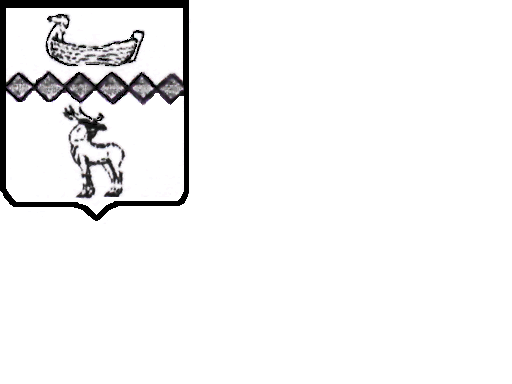 Российская ФедерацияНовгородская областьАДМИНИСТРАЦИЯ  ПАРФИНСКОГО муниципального районаПОСТАНОВЛЕНИЕ (ПРОЕКТ)от _________№ ____р.п. ПарфиноВ соответствии с абзацем вторым пункта 2 статьи 78.1 Бюджетного кодекса Российской Федерации, Федеральным законом от 6 октября 2003 г. № 131-ФЗ "Об общих принципах организации местного самоуправления в Российской Федерации",  Постановлением Правительства Российской Федерации от 25 октября 2023 г. № 1782 "Об утверждении общих требований к нормативным правовым актам, муниципальным правовым актам, регулирующим предоставление из бюджетов субъектов Российской Федерации, местных бюджетов субсидий, в том числе грантов в форме субсидий, юридическим лицам, индивидуальным предпринимателям, а также физическим лицам - производителям товаров, работ, услуг и проведение отборов получателей указанных субсидий, в том числе грантов в форме субсидий", постановлением Правительства Российской Федерации от 21.12.2018 № 1616 «Об утверждении правил определения управляющей организации для управления многоквартирным домом, в отношении которого собственниками помещений в многоквартирном доме не выбран способ управления таким домом или выбранный способ управления не реализован, не определена управляющая организация, и о внесении изменений в некоторые акты Правительства Российской Федерации», постановлением Правительства Новгородской области от 17.11.2023 № 515 «О государственной программе Новгородской области «Формирование комфортной городской среды и модернизация системы коммунального хозяйства Новгородской области», Уставом Парфинского муниципального района,  постановляет:1. Утвердить прилагаемый Порядок предоставления субсидий из бюджета Парфинского муниципального района на возмещение затрат в связи с оказанием услуг по содержанию жилищного фонда  Парфинского муниципального района юридическим лицам, осуществляющим управление многоквартирными домами в соответствии с постановлением Правительства Российской Федерации  от 21.12.2018 № 1616 «Об утверждении правил определения управляющей организации для управления многоквартирным домом, в отношении которого собственниками помещений в многоквартирном доме не выбран способ управления таким домом или выбранный способ управления не реализован, не определена управляющая организация, и о внесении изменений в некоторые акты Правительства Российской Федерации» (далее – Порядок).2. Положения пунктов 1.5, 2.9.4 Порядка в части размещения информации на едином портале бюджетной системы Российской Федерации в информационно-телекоммуникационной сети Интернет вступают в силу с 1 января 2025 года.3. Опубликовать настоящее постановление в периодическом печатном издании «Парфинский Вестник» и разместить на официальном сайте Администрации Парфинского муниципального района  в информационно- телекоммуникационной  сети  «Интернет».Проект подготовил и завизировал:Председатель комитета ЖКХ,строительства, дорожного хозяйства,благоустройства и чрезвычайных ситуацийАдминистрации муниципального района                                              С.Н. ФоминаУТВЕРЖДЕНпостановлением АдминистрацииПафинского муниципального районаот          № ПОРЯДОК
предоставления субсидии из бюджета Парфинского муниципального района на возмещение затрат в связи с оказанием услуг по содержанию жилищного фонда Парфинского муниципального района юридическим лицам, осуществляющим управление многоквартирными домами в соответствии с постановлением Правительства Российской Федерации  от 21.12.2018 № 1616 «Об утверждении правил определения управляющей организации для управления многоквартирным домом, в отношении которого собственниками помещений в многоквартирном доме не выбран способ управления таким домом или выбранный способ управления не реализован, не определена управляющая организация, и о внесении изменений в некоторые акты Правительства Российской Федерации»1. Общие положения 1.1. Настоящий Порядок разработан в соответствии со статьей 78.1 Бюджетного кодекса Российской Федерации, Федеральным законом от 6 октября 2003 г. № 131-ФЗ "Об общих принципах организации местного самоуправления в Российской Федерации", Постановлением Правительства Российской Федерации от 25 октября 2023 г. № 1782 "Об утверждении общих требований к нормативным правовым актам, муниципальным правовым актам, регулирующим предоставление из бюджетов субъектов Российской Федерации, местных бюджетов субсидий, в том числе грантов в форме субсидий, юридическим лицам, индивидуальным предпринимателям, а также физическим лицам - производителям товаров, работ, услуг и проведение отборов получателей указанных субсидий, в том числе грантов в форме субсидий", постановлением Правительства Российской Федерации от 21.12.2018 № 1616 «Об утверждении правил определения управляющей организации для управления многоквартирным домом, в отношении которого собственниками помещений в многоквартирном доме не выбран способ управления таким домом или выбранный способ управления не реализован, не определена управляющая организация, и о внесении изменений в некоторые акты Правительства Российской Федерации», постановлением Правительства Новгородской области от 17.11.2023 № 515 «О государственной программе Новгородской области "Формирование комфортной городской среды и модернизация системы коммунального хозяйства Новгородской области» и определяет:общие положения о предоставлении субсидии;порядок проведения отбора получателей субсидии для предоставления субсидии (далее - отбор);условия и порядок предоставления субсидии;требования к предоставлению отчетности;требования об осуществлении контроля (мониторинга) за соблюдением условий и порядка предоставления субсидии и ответственности за их нарушение.1.2. Субсидия предоставляется на возмещение затрат в связи с оказанием услуг по содержанию жилищного фонда Парфинского муниципального района юридическими лицами, осуществляющими управление многоквартирными домами в соответствии постановлением Правительства Российской Федерации от 21.12.2018 № 1616 «Об утверждении правил определения управляющей организации для управления многоквартирным домом, в отношении которого собственниками помещений в многоквартирном доме не выбран способ управления таким домом или выбранный способ управления не реализован, не определена управляющая организация, и о внесении изменений в некоторые акты Правительства Российской Федерации» в целях исполнения минимального перечня услуг и работ, необходимых для обеспечения надлежащего содержания общего имущества в многоквартирном доме, утвержденного. Постановлением Правительства Российской Федерации от 03.04.2013 № 290 «О минимальном перечне услуг и работ, необходимых для обеспечения надлежащего содержания общего имущества в многоквартирном доме, и порядке их оказания и выполнения» (далее - мероприятия). 1.3. Предоставление субсидии осуществляется за счет средств, предусмотренных в бюджете Парфинского муниципального района на основании сводной бюджетной росписи и в пределах бюджетных ассигнований, предусмотренных на данные цели решением Думы Парфинского муниципального района о бюджете  Парфинского муниципального района на очередной финансовый год и на плановый период.1.4. Главным распорядителем средств бюджета Парфинского муниципального района, осуществляющим предоставление субсидии, является комитет ЖКХ, строительства, дорожного хозяйства, благоустройства и чрезвычайных ситуаций  Ад-министрации муниципального района (далее - главный распорядитель бюджетных средств).1.5. Сведения о субсидии размещаются на едином портале бюджетной системы Российской Федерации в информационно-телекоммуникационной сети Интернет (далее - единый портал) (в разделе единого портала) в порядке, установленном Министерством финансов Российской Федерации. 1.6. Критерием отбора юридического лица для предоставления субсидий является наличие в управлении МКД, включенного в Перечень многоквартирных домов в отношении которых собственниками помещений в многоквартирном доме не выбран способ управления по состоянию на 27.11.2023, утвержденного Главой Парфинского муниципального района и согласованного с инспекцией государственного жилищного надзора и лицензионного контроля Новгородской области (далее Перечень МКД).1.7. Способом проведения отбора является запрос предложений.2. Порядок проведения отбора 2.1. Отбор осуществляется главным распорядителем бюджетных средств путем запроса предложений на основании предложений (заявок), направленных участниками отбора для участия в отборе, исходя из соответствия участника отбора критерию, установленному пунктом 1.6 настоящего Порядка, и очередности поступления предложений (заявок) на участие в отборе.Количество получателей субсидии, которым будет предоставлена субсидия в текущем году, определяется последовательно в порядке регистрации в зависимости от порядкового номера и даты подачи получателем субсидии предложений (заявок) на предоставление субсидии, для которых сумма запрашиваемых субсидий соответствует планируемому объему средств, предусмотренных в бюджете Парфинского  муниципального района на текущий год.2.2. Количество предложений (заявок), которое может подать участник отбора, не ограничено.2.3. Для проведения отбора на едином портале и на официальных сайтах Администрации Парфинского муниципального района в информационно-телекоммуникационной (далее сети «Интернет» https://парфинский-район.рф/ главным распорядителем бюджетных средств обеспечивается размещение объявления о проведении отбора ежеквартально в течение года, не позднее 5 числа месяца, следующего за отчетным (за четвертый квартал – до 5 декабря текущего финансового года), с указанием:срока проведения отбора;даты начала подачи и окончания приема заявок участников отбора, (дата окончания приема заявок не может быть ранее 10-го календарного дня, следующего за днем размещения объявления о проведении отбора;наименования, места нахождения, почтового адреса, адреса электронной почты главного распорядителя бюджетных средств;результатов предоставления субсидии, в соответствии с пунктом 3.7 настоящего Порядка;доменного имени и (или) указателей страниц государственной информационной системы в сети "Интернет", на которых обеспечивается проведение отбора;требований к участникам отбора в соответствии с пунктом 2.4 настоящего Порядка и перечня документов, представляемых участниками отбора в соответствии с пунктом 2.5 настоящего Порядка;порядка подачи предложений (заявок) участников отбора и требований, предъявляемых к форме и содержанию предложений (заявок), подаваемых участниками отбора в соответствии с пунктом 2.5 настоящего Порядка;порядка отзыва предложений (заявок) участников отбора, порядка возврата предложений (заявок) участников отбора, определяющего в том числе основания для возврата предложений (заявок) участников отбора, порядка внесения изменений в предложения (заявки) участников отбора;правил рассмотрения предложений (заявок) участников отбора в соответствии с пунктом 2.9 настоящего Порядка;порядка предоставления участникам отбора разъяснений положений объявления о проведении отбора, даты начала и окончания срока такого предоставления;срока, в течение которого победитель (победители) отбора должен (должны) подписать с главным распорядителем бюджетных средств соглашение о предоставлении субсидии (далее - договор);условий признания победителя (победителей) отбора уклонившимся (уклонившимися) от заключения договора;даты размещения результатов отбора на едином портале, а также на официальном сайте Администрации Парфинского муниципального района  в информационно - телекоммуникационной  сети  «Интернет», которая не может быть позднее 14-го календарного дня, следующего за днем определения победителя (победителей) отбора.2.4. Требования к участникам отбора, которым должен соответствовать участник отбора по состоянию на первое число месяца, в котором подано (подана) предложение (заявка):участник отбора не должен находиться в процессе реорганизации 
(за исключением реорганизации в форме присоединения к юридическому лицу, являющемуся участником отбора, другого юридического лица), ликвидации, в отношении него не введена процедура банкротства, деятельность участника отбора не приостановлена в порядке, предусмотренном законодательством Российской Федерации;участники отбора не должны являться иностранными юридическими лицами, в том числе местом регистрации которых является государство или территория, включенные в утверждаемый Министерством финансов Российской Федерации перечень государств и территорий, используемых для промежуточного (офшорного) владения активами в Российской Федерации (далее - офшорные компании),  а также российскими юридическими лицами, в уставном (складочном) капитале которых доля прямого или косвенного (через третьих лиц) участия офшорных компаний в совокупности превышает 25 процентов (если иное не предусмотрено законодательством Российской Федерации) (при расчете доли участия офшорных компаний в капитале российских юридических лиц не учитывается прямое и (или) косвенное участие офшорных компаний в капитале публичных акционерных обществ (в том числе со статусом международной компании),  акции которых обращаются на организованных торгах в Российской Федерации, а также косвенное участие таких офшорных компаний в капитале других российских юридических лиц, реализованное через участие в капитале указанных публичных акционерных обществ);участник отбора не должен получать средства из бюджета  Парфинского муниципального района в соответствии с иными муниципальными правовыми актами на цели, указанные в пункте 1.2 настоящего Порядка.участник отбора не находится в перечне организаций и физических лиц, в отношении которых имеются сведения об их причастности к экстремистской деятельности или терроризму;участник отбора не находится в составляемых в рамках реализации полномочий, предусмотренных главой VII Устава ООН, Советом Безопасности ООН или органами, специально созданными решениями Совета Безопасности ООН, перечнях организаций и физических лиц, связанных с террористическими организациями и террористами или с распространением оружия массового уничтожения;участник отбора не является иностранным агентом в соответствии с Федеральным законом от 14.07.2022 №255-ФЗ "О контроле за деятельностью лиц, находящихся под иностранным влиянием";у участника отбора на едином налоговом счете отсутствует или не превышает размер, определенный пунктом 3 статьи 47 Налогового кодекса Российской Федерации, задолженность по уплате налогов, сборов и страховых взносов в бюджеты бюджетной системы Российской Федерации;у участника отбора отсутствуют просроченная задолженность по возврату в бюджет Парфинского муниципального района иных субсидий, бюджетных инвестиций, а также иная просроченная (неурегулированная) задолженность по денежным обязательствам перед Парфинским муниципальным районом;у участника отбора заключен договор на текущий финансовый год по управлению многоквартирным домом (далее – МКД), включенным в Перечень МКД;участником отбора осуществляется 100% претензионно-исковая работа с гражданами, имеющими задолженность за жилищные услуги за текущий финансовый год, превышающую более 3-х месяцев, по МКД (наличие поданных заявлений о выдаче судебных приказов или исковых заявлений на взыскание задолженности по оплате жилищных услуг).2.5. Требования, предъявляемые к форме и содержанию предложений (заявок), подаваемых участниками отбора:2.5.1. Предложение (заявка) на предоставление субсидии с прилагаемыми к нему (ней) документами подается главному распорядителю бюджетных средств в срок, установленный главным распорядителем бюджетных средств в объявлении о проведении отбора, по форме согласно приложению № 1 к настоящему Порядку.Все листы предложения (заявки) и прилагаемых к нему (ней) документов должны быть пронумерованы и сшиты. Место скрепления документов заверяется печатью участника отбора (при ее наличии) и (или) подписью уполномоченного лица с указанием количества листов;2.5.2. Предложение (заявка) должно(а) быть подписано(а) уполномоченным лицом участника отбора;2.5.3. К предложению (заявке) прилагаются следующие документы:копия приказа органа государственного жилищного надзора о внесении изменений в реестр лицензий управляющей организации или выписка из договора управления МКД на текущий финансовый год, включенного в Перечень МКД  (заверенная надлежащим образом);расчет средств на возмещение затрат в связи с оказанием услуг по содержанию жилищного фонда, по форме согласно приложению № 2 к Порядку (далее Расчет);надлежащим образом заверенный реестр затрат за отчетный период в связи с оказанием услуг по содержанию каждого МКД, включенного в Перечень МКД; реестр документов на взыскание задолженности по оплате жилищных услуг по МКД, которые включены в расчет средств на возмещение затрат в связи с оказанием услуг по содержанию жилищного фонда Парфинского муниципального района по форме согласно приложению № 3 к Порядку о 100% охвате претензионно-исковой работой с гражданами, имеющими  задолженность за жилищные услуги за текущий финансовый год, превышающую более 3-х месяцев с приложением реестра поданных заявлений о выдаче судебных приказов или исковых заявлений на взыскание задолженности по оплате жилищных услуг по МКД, которые включены в Расчет;справка о соответствии участника отбора требования, указанным в пункте 2.4. настоящего Порядка;справка об отсутствии процесса реорганизации, ликвидации юридического лица, решения арбитражного суда о признании юридического лица банкротом и об открытии конкурсного производства по состоянию на дату, не превышающую 30 календарных дней до даты подачи заявления о предоставлении субсидии; уведомление о расчетном или корреспондентском счете, открытом получателю субсидии в учреждениях Центрального банка Российской Федерации или кредитных организациях;согласие на публикацию (размещение) в информационно-телекоммуникационной сети Интернет информации об участнике отбора, о подаваемом(ой) участником отбора предложении (заявке), иной информации об участнике отбора, связанной с соответствующим отбором;согласие получателя субсидии, лиц, получающих средства на основании договоров, заключенных с получателями субсидий, на осуществление в отношении их проверки главным распорядителем бюджетных средств соблюдения порядка и условий предоставления субсидии, в том числе в части достижения результатов предоставления субсидии, а также проверки органами государственного (муниципального) финансового контроля в соответствии со статьями 268.1 и 269.2 Бюджетного кодекса Российской Федерации и на включение таких положений в договор;2.5.4. Представленные документы должны соответствовать следующим требованиям:предложение (заявка) должно(а) быть четко напечатано(а) и заполнено(а) по всем пунктам (в случае отсутствия данных ставится прочерк, подчистки и исправления не допускаются);документы, прилагаемые к предложению (заявке), представляются в подлинниках, либо в двух экземплярах, один из которых подлинник, представляемый для обозрения и подлежащий возврату участнику отбора, другой - копия документа, прилагаемая к предложению (заявке), либо в виде нотариально удостоверенных копий документов или копий документов, удостоверенных участником отбора;2.5.5. Участники отбора несут ответственность за полноту предложения (заявки), его (ее) содержание и соответствие требованиям настоящего Порядка, а также за достоверность представленных сведений и документов в соответствии с законодательством Российской Федерации;2.5.6. Предложения (заявки), поступившие главному распорядителю бюджетных средств, подлежат регистрации в день их поступления с присвоением регистрационного номера, указанием даты и времени приема.2.6. Участник отбора вправе направить запрос о разъяснении положений объявления о проведении отбора на почтовый адрес или на адрес  электронной почты главного распорядителя бюджетных средств в письменной форме или в формате электронного письма с вложением отсканированного запроса не позднее чем за 2 рабочих дня до окончания срока приема предложений (заявок).2.7. Разъяснение положений объявления участнику отбора осуществляется главным распорядителем бюджетных средств в течение 2 рабочих дней со дня получения запроса. Запросы, поступившие позднее чем за 2 рабочих дня до дня окончания срока приема предложений (заявок), не рассматриваются.2.8. Участник отбора вправе отозвать предложение (заявку) путем направления главному распорядителю бюджетных средств заявления об отзыве предложения (заявки) в течение срока подачи предложений (заявок).Представленные участником отбора в составе предложения (заявки) документы не возвращаются.Внесение изменений в предложение (заявку) осуществляется путем отзыва и подачи нового предложения (новой заявки) в соответствии с подпунктами 2.5.1 - 2.5.5 настоящего Порядка в течение срока подачи предложений (заявок).2.9 Правила рассмотрения  предложений (заявок) участников отбора:2.9.1. Главный распорядитель бюджетных средств в течение 3 рабочих дней со дня окончания приема предложений (заявок) рассматривает предложение (заявку) на предмет его (ее) соответствия установленным в объявлении о проведении отбора требованиям путем рассмотрения представленных участником отбора документов, а также путем запроса документов (сведений, содержащихся в них), в том числе посредством межведомственного информационного взаимодействия, в органы и организации, в распоряжении которых находится необходимая информация (при наличии технической возможности), и принимает решение о предоставлении субсидии или об отказе в предоставлении субсидии.О принятом решении участник отбора уведомляется в письменной форме посредством почтового отправления с уведомлением о вручении либо путем вручения решения под подпись в течение 5 календарных дней со дня его принятия.2.9.2. Рассмотрение предложений (заявок) осуществляется в порядке очередности их поступления и регистрации главным распорядителем бюджетных средств;2.9.3. Основаниями для отказа получателю субсидии в предоставлении субсидии являются:несоответствие представленных получателем субсидии документов требованиям, определенным настоящим Порядком, или непредставление (представление не в полном объеме) указанных документов;установление факта недостоверности представленной получателем субсидии информации.2.9.4. В течение 5 календарных дней с даты принятия решения, указанного в подпункте 2.9.1 настоящего Порядка, главный распорядитель бюджетных средств размещает на едином портале, а также на официальных сайтах Администрации Великого Новгорода в сети Интернет информацию о результатах рассмотрения предложений (заявок), включающую:дату, время и место проведения рассмотрения предложений (заявок);информацию об участниках отбора, предложения (заявки) которых были рассмотрены;информацию об участниках отбора, предложения (заявки) которых были отклонены;наименование получателя (получателей) субсидии, с которым (которыми) заключается договор, и размер предоставляемой ему (им) субсидии, определяемой в соответствии с пунктом 3.4 настоящего Порядка.3. Условия и порядок заключения договора 
и предоставления субсидии 3.1. Для заключения договора и предоставления субсидии одновременно с направлением получателю субсидии уведомления, указанного в абзаце втором подпункта 2.9.1 настоящего Порядка, главный распорядитель бюджетных средств направляет получателю субсидии путем почтового отправления с уведомлением либо путем вручения под подпись подписанный главным распорядителем бюджетных средств договор в двух экземплярах.3.2. Подписанный экземпляр договора возвращается получателем субсидии главному распорядителю бюджетных средств в течение 5 календарных дней со дня получения договора.В случаях неполучения от получателя субсидии договора в срок, предусмотренный настоящим пунктом, или получения от получателя субсидии письменного отказа от подписания договора победитель (победители) отбора считается (считаются) уклонившимся (уклонившимися) от заключения договора, в связи с чем главный распорядитель бюджетных средств принимает решение об отмене ранее принятого решения о предоставлении субсидии.Указанное решение принимается в течение 5 рабочих дней со дня истечения срока представления договора или получения от получателя субсидии письменного отказа от подписания договора. О принятом решении получатель субсидии уведомляется в порядке, установленном абзацем вторым подпункта 2.9.1 настоящего Порядка.3.3. Предоставление субсидии осуществляется за счет средств бюджета Парфинского муниципального района в пределах бюджетных ассигнований, утвержденных решением Думы Парфинского муниципального района о бюджете Парфинского муниципального района на очередной финансовый год и на плановый период, и доведенных лимитов бюджетных обязательств на соответствующие цели.Размер субсидии не может превышать размера бюджетных ассигнований, утвержденных решением Думы Парфинского муниципального района о бюджете Парфинского муниципального района на очередной финансовый год и на плановый период, и доведенных лимитов бюджетных обязательств.В случае уровня собираемости платежей граждан за жилищные услуги по МКД, рассчитанного по форме согласно Приложению №2 к Порядку, за квартал менее 50% (доля фактически собранных в отчетном периоде с населения платежей за жилищные услуги в общем объеме начисленных платежей за жилищные услуги по МКД в отчетном периоде (%), графа 7 Приложения №2 к Порядку) размер объема средств организации на финансовое возмещение затрат в связи с оказанием услуг по содержанию жилищного фонда за квартал (графа 8 Приложения №2 к Порядку) составляет 50% от общего объема начисленных платежей за жилищные услуги по МКД в отчетном периоде.3.4. Субсидия перечисляется в течение 5 рабочих дней с момента подписания договора, который заключается в пределах утвержденных лимитов бюджетных обязательств на текущий финансовый год на данные цели по типовой форме, утвержденной распоряжением Администрации Парфинского муниципального района.Обязательными условиями, включаемыми в договор, являются:целевое назначение и размер субсидии;направление использования субсидии и значение результата предоставления субсидии;порядок и сроки перечисления субсидии;ответственность за нарушение условий договора;порядок и сроки представления отчетности получателем субсидии о достижении результатов и показателей, необходимых для достижения результатов предоставления субсидии, по форме, установленной договором;условие о согласовании новых условий договора или о расторжении договора при недостижении согласия по новым условиям в случае уменьшения главному распорядителю бюджетных средств ранее доведенных лимитов бюджетных обязательств, приводящего к невозможности предоставления субсидии в размере, определенном в договоре; запрет приобретения получателем субсидии за счет полученных средств иностранной валюты, за исключением операций, осуществляемых в соответствии с валютным законодательством Российской Федерации при закупке (поставке) высокотехнологичного импортного оборудования, сырья и комплектующих изделий;условия о перечислении субсидии не позднее 5 рабочих дней после подписания договора главным распорядителем бюджетных средств; согласие получателя субсидии, лиц, получающих средства на основании договоров, заключенных с получателями субсидий, на осуществление в отношении их проверки главным распорядителем как получателем бюджетных средств соблюдения порядка и условий предоставления субсидии, в том числе в части достижения результатов предоставления субсидии, а также проверки органами государственного (муниципального) финансового контроля соблюдения получателем субсидии порядка и условий предоставления субсидии в соответствии со статьями 268.1 и 269.2 Бюджетного кодекса Российской Федерации, и на включение таких положений в договор.3.5. Внесение изменений в условия договора осуществляются главным распорядителем бюджетных средств в следующих случаях:изменение размера предоставленной субсидии (в случае уменьшения главному распорядителю бюджетных средств как получателю бюджетных средств ранее доведенных лимитов бюджетных обязательств, приводящего к невозможности предоставления субсидии в размере, определенном в договоре);реорганизация получателя субсидии, являющегося юридическим лицом, в форме слияния, присоединения или преобразования. Изменение условий договора (в части перемены лица в обязательстве) в соответствии с абзацем 3 настоящего пункта оформляется путем заключения дополнительного соглашения, с указанием юридического лица, являющегося правопреемником. В случае необходимости изменения условий договора, главный распорядитель бюджетных средств в течение 5 рабочих дней со дня подписания со своей стороны дополнительного соглашения к договору направляет его в двух экземплярах получателю субсидии путем почтового отправления с уведомлением либо путем вручения под подпись. Дополнительное соглашение к договору заключается в соответствии с типовой формой, утвержденной распоряжением Администрации Парфинского муниципального района.Подписанный экземпляр дополнительного соглашения к договору возвращается получателем субсидии главному распорядителю бюджетных средств в течение 10 рабочих дней со дня получения дополнительного соглашения.В случаях не достижения согласия между сторонами договора в связи с необходимостью изменения условий договора, указанных в абзаце втором настоящего пункта (при неполучении от получателя субсидии дополнительного соглашения к договору в срок, предусмотренный в абзаце шестом настоящего пункта, или при получении от получателя субсидии письменного отказа от подписания дополнительного соглашения к договору), главным распорядителем бюджетных средств принимается решение об отмене ранее принятого решения о предоставлении субсидии. Указанное решение принимается в течение 5 рабочих дней со дня истечения срока представления дополнительного соглашения или получения от получателя субсидии письменного отказа от подписания дополнительного соглашения к договору. О принятом решении главный распорядитель бюджетных средств уведомляет получателя субсидии в письменной форме посредством почтового отправления с уведомлением о вручении либо путем вручения решения под подпись в течение 5 рабочих дней со дня его принятия.Договор расторгается при реорганизации получателя субсидии, являющегося юридическим лицом, в форме разделения, выделения, а также при ликвидации получателя субсидии, являющегося юридическим лицом, путем формирования уведомления о расторжении договора в одностороннем порядке. Договор считается расторгнутым по истечении 10 рабочих дней с момента направления уведомления.Уведомление о расторжении договора оформляется и направляется главным распорядителем бюджетных средств в течении 5 рабочих дней с момента получения главным распорядителем бюджетных средств сведений о разделении, выделении, ликвидации юридического лица или прекращении деятельности получателя субсидии, являющегося индивидуальным предпринимателем.Направление уведомления производится главным распорядителем бюджетных средств путем почтового отправления с уведомлением либо путем вручения под подпись.3.6. Предоставление субсидии осуществляется перечислением с лицевого счета главного распорядителя бюджетных средств на расчетный или корреспондентский счет, открытый получателю субсидии в учреждениях Центрального банка Российской Федерации или кредитных организациях.3.7. Результатом предоставления субсидии является осуществление мероприятий. 4. Требования к предоставлению отчетности4.1. Получатель субсидии несет ответственность за достоверность представленных отчетных документов.4.2. Получатель субсидии предоставляет главному распорядителю бюджетных средств отчет о достижении значений результатов предоставления субсидии;4.3. Формы представления получателем субсидии отчета о достижении значений результатов, указанных в пункте 3.7 настоящего Порядка, определяются в соответствии с типовой формой, утвержденной распоряжением комитета финансов Администрации Парфинского муниципального района.4.4. Главный распорядитель бюджетных средств  в течение 5 рабочих дней осуществляет проверку предоставленную получателем субсидии отчета путем анализа представленных получателем субсидии документов.Решение о принятии отчета направляется в адрес получателя субсидии в течении 2 рабочих дней.В случае обнаружения недостатков в предоставленном отчете, главный распорядитель бюджетных средств в течение 2 рабочих дней направляет получателю субсидии отчет для устранения выявленных нарушений.Срок устранения нарушений отчетности составляет не более 5 рабочих дней.5. Осуществление контроля (мониторинга) за соблюдением 
условий и порядка предоставления субсидии 
и ответственность за их нарушение5.1. Получатель субсидии несет ответственность за достоверность предоставляемых главному распорядителю бюджетных средств сведений, предусмотренных настоящим Порядком и договором, а также за нецелевое использование средств субсидии.5.2. Соблюдение получателем субсидии порядка и условий предоставления субсидии, в том числе в части достижения результатов предоставления субсидии, подлежит проверке главным распорядителем бюджетных средств.Проверка органами муниципального финансового контроля осуществляется в соответствии со статьями 268.1 и 269.2 Бюджетного кодекса Российской Федерации.5.3. Мониторинг достижения результатов предоставления субсидии осуществляется главным распорядителем бюджетных средств в порядке и по формам, которые установлены Министерством финансов Российской Федерации.5.4. Субсидия подлежит возврату в полном объеме в бюджет Парфинского муниципального района  в случаях:нарушения получателем субсидии условий предоставления субсидии, выявленного по фактам проверок, проведенных главным распорядителем бюджетных средств и органом муниципального финансового контроля;недостижения результата предоставления субсидии, указанного в пункте 3.7 настоящего Порядка.5.5. Возврат субсидии осуществляется в следующем порядке:главный распорядитель бюджетных средств в течение 10 календарных дней со дня выявления фактов, изложенных в пункте 5.4 настоящего Порядка, направляет получателю субсидии письменное уведомление (требование) о возврате субсидии;получатель субсидии в течение 10 календарных дней со дня получения письменного уведомления обязан перечислить указанные в уведомлении средства в бюджет  Парфинского муниципального района.5.6. В случае неперечисления получателем субсидии средств в указанный срок главный распорядитель бюджетных средств взыскивает субсидию в порядке, установленном действующим законодательством.5.7. В случае если получателем субсидии не достигнуты значения результатов предоставления субсидии, установленные в договоре, главный распорядитель бюджетных средств применяет штрафные санкции в размере и сроки, предусмотренные договором. 5.8. Остатки субсидии, не использованные в отчетном финансовом году, подлежат возврату в течение 30 рабочих дней после окончания отчетного финансового года._________________________________ФормаПредседателю комитета ЖКХ,строительства, дорожного хозяйства,благоустройства и чрезвычайных ситуацийАдминистрации Парфинского муниципального района _____________________________________(ФИО)от __________________________________  (наименование - для юридического лица, _____________________________________ФИО - для индивидуального предпринимателя)ПРЕДЛОЖЕНИЕ (ЗАЯВКА)о предоставлении субсидии Прошу предоставить субсидию_______________________________________                                                                            (наименование юридического лица,_______________________________________________________________________,включая организационно-правовую форму, ФИО индивидуального предпринимателя)_______________________________________________________________________,(адрес, контактные телефоны)на финансовое возмещение затрат __________________________________________                                                            (целевое назначение субсидии)_______________________________________________________________________.Субсидию   прошу    перечислять    на   расчетный/корреспондентский   счет,открытый в _____________________________________________________________          (реквизиты для перечисления денежных средств)_______________________________________________________________________.К предложению (заявке) прилагаются документы, указанные в под-
пункте 2.5.3 Порядка предоставления субсидии из бюджета Парфинского муниципального района на возмещение затрат в связи с оказанием услуг по содержанию жилищного фонда Парфинского муниципального района юридическими лицами, осуществляющим управление многоквартирными домами в соответствии с постановлением Правительства Российской Федерации  от 21.12.2018 № 1616 «Об утверждении правил определения управляющей организации для управления многоквартирным домом, в отношении которого собственниками помещений в многоквартирном доме не выбран способ управления таким домом или выбранный способ управления не реализован, не определена управляющая организация, и о внесении изменений в некоторые акты Правительства Российской Федерации»_______________________        __________________________________________________     (подпись руководителя)                                           (расшифровка подписи)                                                МПРАСЧЕТсредств на  возмещение затрат в связи с оказанием услуг по содержанию жилищного фонда Парфинского муниципального района за ___ квартал 202__ года(наименование организации)_______________________        __________________________________________________     (подпись руководителя)                                           (расшифровка подписи)                                               МПРеестрдокументов на взыскание задолженности по оплате жилищных услуг по МКД, которые включены в Расчет средств на возмещение затрат в связи с оказанием услуг по содержанию жилищного фонда Парфинского муниципального района за ____квартал 202__года._______________________        __________________________________________________     (подпись руководителя)                                           (расшифровка подписи)                                                МПЛИСТ СОГЛАСОВАНИЯПостановление от                     №       .(вид документа)«Об утверждении Порядка предоставления субсидий из бюджета Парфинского муниципального района на возмещение затрат в связи с оказанием услуг по содержанию жилищного фонда Парфинского муниципального района юридическим лицам, осуществляющим управление многоквартирными домами в соответствии с постановлением Правительства Российской Федерации  от 21.12.2018 № 1616 «Об утверждении правил определения управляющей организации для управления многоквартирным домом, в отношении которого собственниками помещений в многоквартирном доме не выбран способ управления таким домом или выбранный способ управления не реализован, не определена управляющая организация, и о внесении изменений в некоторые акты Правительства Российской Федерации»УКАЗАТЕЛЬ РАССЫЛКИПостановление от                     №      .(вид документа)«Об утверждении Порядка предоставления субсидий из бюджета Парфинского муниципального района на возмещение затрат в связи с оказанием услуг по содержанию жилищного фонда Парфинского муниципального района юридическим лицам, осуществляющим управление многоквартирными домами в соответствии с постановлением Правительства Российской Федерации  от 21.12.2018 № 1616 «Об утверждении правил определения управляющей организации для управления многоквартирным домом, в отношении которого собственниками помещений в многоквартирном доме не выбран способ управления таким домом или выбранный способ управления не реализован, не определена управляющая организация, и о внесении изменений в некоторые акты Правительства Российской Федерации»Об утверждении Порядка предоставления субсидий из бюджета Парфинского муниципального района на возмещение затрат в связи с оказанием услуг по содержанию жилищного фонда Парфинского муниципального района юридическим лицам, осуществляющим управление многоквартирными домами в соответствии с постановлением Правительства Российской Федерации  от 21.12.2018 № 1616 «Об утверждении правил определения управляющей организации для управления многоквартирным домом, в отношении которого собственниками помещений в многоквартирном доме не выбран способ управления таким домом или выбранный способ управления не реализован, не определена управляющая организация, и о внесении изменений в некоторые акты Правительства Российской Федерации»Приложение № 1к Порядку предоставления субсидии из бюджета Парфинского муниципального района на возмещение затрат в связи с оказанием услуг по содержанию жилищного фонда Парфинского муниципального района юридическим лицам, осуществляющим управление многоквартирными домами в соответствии с постановлением Правительства Российской Федерации  от 21.12.2018 № 1616 «Об утверждении правил определения управляющей организации для управления многоквартирным домом, в отношении которого собственниками помещений в многоквартирном доме не выбран способ управления таким домом или выбранный способ управления не реализован, не определена управляющая организация, и о внесении изменений в некоторые акты Правительства Российской Федерации»Приложение № 2к Порядку предоставления субсидии из бюджета  Парфинского муниципального района на возмещение затрат в связи с оказанием услуг по содержанию жилищного фонда Парфинского муниципального района юридическим лицам, осуществляющим управление многоквартирными домами в соответствии с постановлением Правительства Российской Федерации  от 21.12.2018 № 1616 «Об утверждении правил определения управляющей организации для управления многоквартирным домом, в отношении которого собственниками помещений в многоквартирном доме не выбран способ управления таким домом или выбранный способ управления не реализован, не определена управляющая организация, и о внесении изменений в некоторые акты Правительства Российской Федерации»Адрес МКДРеквизиты договора по управлению многоквартирным домомОбщая площадь жилых и нежилых помещений,кв. мРазмер платы за содержание жилого и нежилого помещения,руб./кв. м в месяцНачислено за содержание(гр. 3 x гр.4 х 3), за квартал*, руб.Фактически собрано средств за квартал*,руб.Уровень собираемости платежей за квартал* (гр. 6/ гр.5х100), %,Размер возмещения затрат (100-гр.7, но не более 50%, %Размер возмещения затрат(гр. 5 * гр.8),руб.123456789Итого:Приложение № 3к Порядку предоставления субсидии из бюджета  Парфинского муниципального района  на возмещение затрат в связи с оказанием услуг по содержанию жилищного фонда Парфинского муниципального района юридическим лицам, осуществляющим управление многоквартирными домами в соответствии с постановлением Правительства Российской Федерации  от 21.12.2018 № 1616 «Об утверждении правил определения управляющей организации для управления многоквартирным домом, в отношении которого собственниками помещений в многоквартирном доме не выбран способ управления таким домом или выбранный способ управления не реализован, не определена управляющая организация, и о внесении изменений в некоторые акты Правительства Российской Федерации»Адрес МКДОбщая площадь жилых и нежилых помещений,кв. мРазмер платы за содержание жилого и нежилого помещения,руб./кв. м в месяцНачислено за содержание (гр. 3 x гр.4 х 3), за предыдущий квартал, руб.Фактически собрано средств за предыдущий квартал,руб.Задолженность(гр. 5 - гр.6), за предыдущий квартал, руб. Сумма направленных заявлений, судебных исков на взыскание задолженности, руб.Количество направленных заявлений, судебных исков на взыскание задолженности13456789Итого:Датапоступления на согласование, подписьНаименование должности, инициалы и фамилия руководителя скоторым согласуется проектдокументаДата и номер документа, подтверждающего согласование или дата согласования, подписьПервый заместитель Главы администрации  муниципального районаВ. В. ДементьевЗаведующий отделом правовой работы Администрации муниципального районаИ. В. КучероваУправляющий делами администрации муниципального районаК.А. МошниковаПредседатель комитета финансов Администрации муниципального районаЕ.В. ШмелеваЗаведующий отделом бухгалтерского учета Администрации муниципального районаО.В.Абрамова№ п/пНаименование адресата (должностное лицо, структурное подразделение, орган исполнительной власти области и др.)Количество экземпляров1.Дело22.Комитет ЖКХ23.Комитет финансов1Итого:5